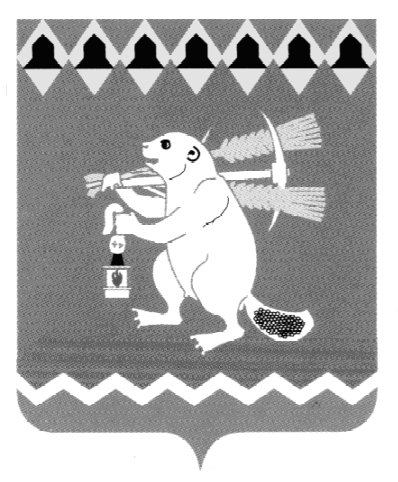 Администрация Артемовского городского округа ПОСТАНОВЛЕНИЕот 30.11.2020                                                                                          № 1130-ПАОб утверждении Плана организации и проведенияярмарок на территории Артемовского городского округа в 2021 году	В соответствии со статьей 11 Федерального закона  от 28 декабря 2009 года  № 381-ФЗ «Об основах государственного регулирования торговой деятельности на территории Российской Федерации», пунктом 15 статьи 16 Федерального закона от 06 октября 2003 года № 131-ФЗ «Об общих принципах организации местного самоуправления в Российской Федерации», Порядком организации ярмарок на территории Свердловской области и продажи товаров (выполнения работ, оказания услуг)  на  них,  утвержденным Постановлением  Правительства  Свердловской  области  от  07.12.2017 № 908-ПП, руководствуясь статьями 30, 31 Устава Артемовского городского округа,ПОСТАНОВЛЯЮ: 1. Утвердить План организации и проведения ярмарок на территории Артемовского городского округа в 2021 году (далее - План) (Приложение).	2. Постановление опубликовать в газете «Артемовский рабочий», разместить на Официальном портале правовой информации Артемовского городского округа (www.артемовский-право.рф) и официальном сайте Артемовского городского округа в информационно-телекоммуникационной сети «Интернет».	3. Контроль за исполнением постановления возложить на первого заместителя главы Администрации Артемовского городского округа Черемных Н.А.Глава Артемовского городского округа                                           К. М. ТрофимовПлан организации и проведения ярмарок на территории Артемовского городского округа в 2021 годуХренова Татьяна Евгеньевна  (34363) 5-93-04 (доб. 149)Приложениек постановлению Администрации Артемовского городского  округаот 30.11.2020 № 1130-ПА № п/пНаименование ярмаркиТип ярмаркиВид ярмаркиПредельные сроки (период) проведения ярмаркиМесто размещения ярмаркиНаименование,юридический адрес, адрес сайта организатора ярмарки, контактный телефонКоличество мест для продажи товаров (выполнения работ, оказания услуг)123456781«Ярмарка выходного дня»универсальнаяярмарка «выходного дня»февральмартиюльоктябрьноябрьдекабрьг. Артемовский,площадь СоветовОрганизатор будет определен по итогам конкурса в соответствии с требованиями Федерального закона от 5 апреля 2013 года                № 44-ФЗ «О контрактной системе в сфере закупок товаров, работ, услуг для обеспечения государственных и муниципальных нужд»не более 60 мест со строгим соблюдением санитарно-эпидемиологических требований по защите от распространения новой коронавирусной инфекции (2019-nCoV)2«Все для сада и огорода»специализи-рованнаясельскохозяйственнаямартапрельмайиюньавгустсентябрьг. Артемовский,площадь СоветовОрганизатор будет определен по итогам конкурса в соответствии с требованиями Федерального закона от 5 апреля 2013 года             № 44-ФЗ «О контрактной системе в сфере закупок товаров, работ, услуг для обеспечения государственных и муниципальных нужд»не более 60 мест со строгим соблюдением санитарно-эпидемиологических требований по защите от распространения новой коронавирусной инфекции (2019-nCoV).3«Ярмарка выходного дня»универсальнаяярмарка «выходного дня»февральмартоктябрьноябрьдекабрьп. Буланаш,площадь ТеатральнаяОрганизатор будет определен по итогам конкурса в соответствии с требованиями Федерального закона от 5 апреля 2013 года       № 44-ФЗ «О контрактной системе в сфере закупок товаров, работ, услуг для обеспечения государственных и муниципальных нужд»не более 40 мест со строгим соблюдением санитарно-эпидемиологических требований по защите от распространения новой коронавирусной инфекции (2019-nCoV)4«Все для сада и огорода»специализи-рованнаясельскохозяйственнаямайиюньиюльавгустсентябрьп. Буланаш,площадь ТеатральнаяОрганизатор будет определен по итогам конкурса в соответствии с требованиями Федерального закона от 5 апреля 2013 года      № 44-ФЗ «О контрактной системе в сфере закупок товаров, работ, услуг для обеспечения государственных и муниципальных нужд»не более 40 мест со строгим соблюдением санитарно-эпидемиологических требований по защите от распространения новой коронавирусной инфекции (2019-nCoV)